MAKALAH PROGRAM KERJAJUDUL“PROGRAM KERJA YANG DIUSULKAN”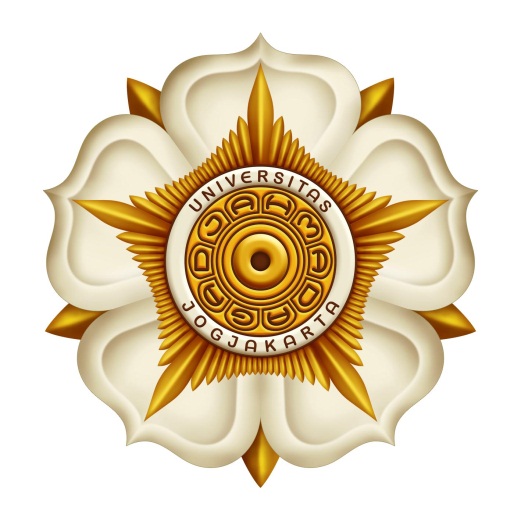 Disusun Oleh:Nomor NIP/NIU (Tanpa Nama)UNIVERSITAS GADJAH MADATAHUN 2017